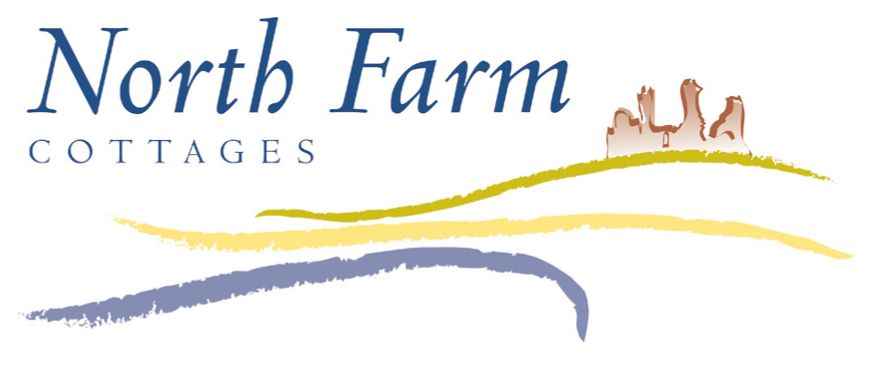 Swimming Pool Disclaimer Form.The swimming pool is an unmanned, heated indoor pool. It is available for all our guest to enjoy free of charge, but is run strictly by a rota system, accessed by a key coded door. Please read the Rules below and check the rota for your particular Cottage/House/ Apartment slots.Pool RulesStrictly NO shoes in the changing room/pool area.Maximum 12 guests in the pool at one time.Please shower before entering the pool.Swimming costumes must be worn (babies and toddlers who are not completely toilet trained must wear a swimming nappy)No running / jumping / pushing / no diving / no shouting.No lilos / flippers / balls. No food or drink.Adults must accompany their children in the pool. Maximum 2 children per adult.No lone swimmers.No children under 16 unaccompanied.No photography or filming.All property left in changing room at your own risk.Depth 1.35m – continuous depth.Towels - Please feel free to use your own towels, but each property has a set of beach/pool towels for use during your stay. Please do not take the white bath towels to the swimming pool.  Guests use the swimming pool at their own risk.  John Manners Ltd accepts no responsibility for any damage or harm to self, or property as a result of using the swimming pool. CCTV 24 hour recording in operation. ----------------------------------------------------------------------------------------------------------------------------------------------Disclaimer.I hereby confirm that:I have read, understood and agree to abide by the rules for use of the swimming pool at North Farm Cottages.All members of the family/party have been informed.I am not aware of any health problems that would put me/or anyone in my party at risk from using the swimming pool.I will use the swimming pool and associated facilities at my own risk and understand that North Farm Cottages Ltd accepts no responsibility for any damage or harm to self, or property as a result of using the swimming pool.Signed: ____________________________________Name: _____________________________________Accommodation:___________________________  No. In Party: ___________________Date:_______________________________________North Farm Cottages reserve the right to deny access to the pool of any person who is deemed by the management to have failed to comply with the above rules and safety guidelines.      July 2018